Tableau de résultats Notre solideNotre solide : _________________________________________PropriétésNombre de…Faces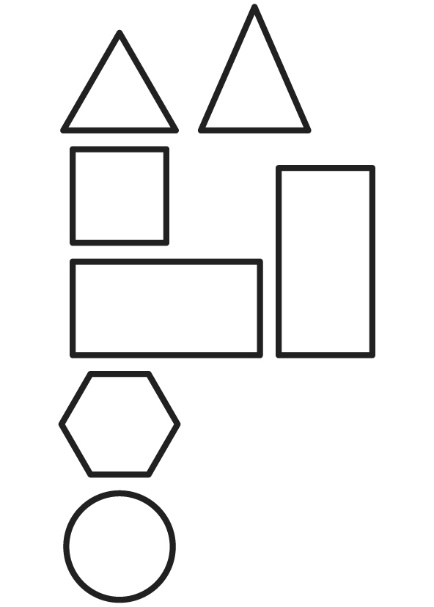 Forme de la base : __________________________________ArêtesSommetsSurfaces courbes